Tangents, chords and perpendicular bisectorsReminder: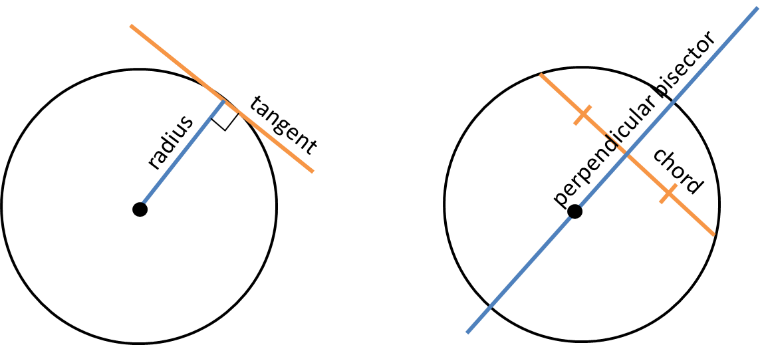 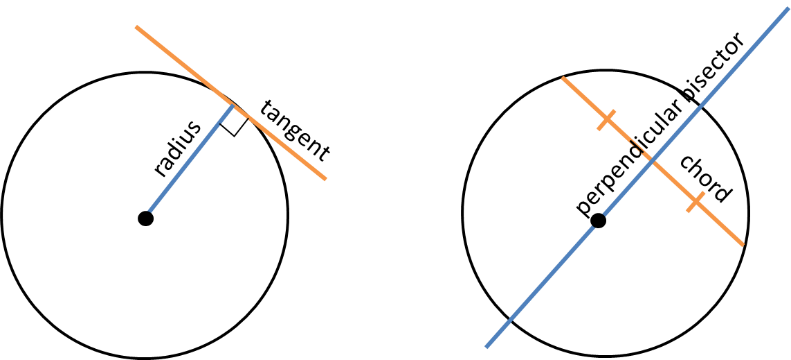 Why are these useful?Examples1. The circle  has equation .Verify the point  lies on .Find an equation of the tangent to  at the point , giving your answer in the form 2. A circle  has equation . The line  is a tangent to the circle and has    gradient -3. Find two possible equations for , giving your answers in the form .Finding the centre of a circleExample:The points  and  lie on a circle with centre , as shown in the diagram. The point  has coordinates  and the point  has coordinates .  is the midpoint of the line segment .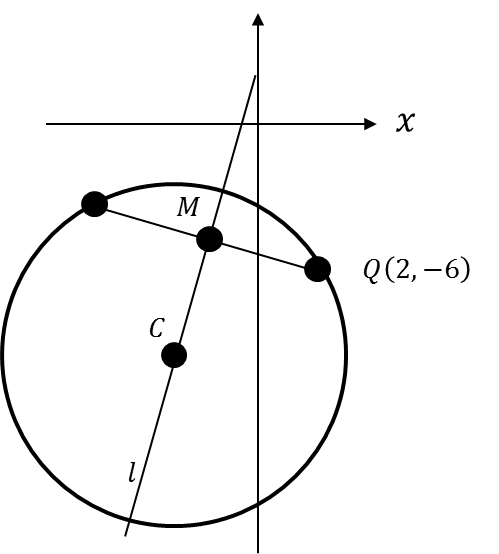 The line  passes through the points  and .a) Find an equation for .b) Given that the -coordinate of  is -9:
    i) show that the -coordinate of  is -5.
    ii) find an equation of the circle.Test Your Understanding1. A circle has centre , and goes through the point . Find the equation of the tangent of the circle at the point , giving your equation in the form  where  are integers.2. A circle passes through the points  and . The centre of the circle has  value -1. Determine the equation of the circle.Extension1. MAT 2012 1A] Which of the following lines is a tangent to the circle with equation ?2. [AEA 2006 Q4] The line with equation  is a tangent to the circle  with equation (a) Show that  satisfies the equation The tangents from the origin  to  touch  at the points  and .(b) Find the coordinates of the points  and .Another circle  has equation . The tangents from the point  to  touch it at the points  and .(c) Find the coordinates of either the point  or the point .3. [STEP 2005 Q6] The point  has coordinates  and the point  has coordinates . The variable  has coordinates  and moves on a path such that . Show that the Cartesian equation of the path of  is .The point  has coordinates  and the point  has coordinates . The variable point  moves on a path such that , where .
